High School Mission Trip BBQ Fundraiser Order FormName: ________________________________________________Item								Quantity RequestedGrilled ChickenHalf grilled chicken | $12 			____________Half grilled chicken + 2 sides | $15		____________Whole grilled chicken | $20			____________Whole grilled chicken + 2 sides | $25		____________RibsHalf rack of ribs | $15				____________Half rack + 2 sides | $20				____________Whole rack of ribs | $27				____________Whole rack of ribs + 2 sides | $32		____________Side OrdersBaked beans | $3					____________Coleslaw | $3					____________Potato chips | $2					____________Please return this order form to Lake Grove Presbyterian Church (4040 Sunset Drive, Lake Oswego, OR 97035) or MattH@LakeGrovePres.org before Thursday, June 30th!All orders will be available for pick up 10:30am-1pm on Sunday, July 3rd at Lake Grove Church. Credit cards, cash, and checks accepted.Would you rather place your order over the phone or online?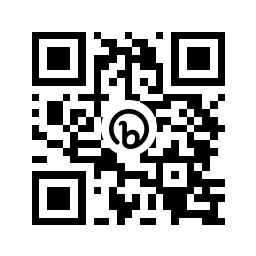 Call 503-636-5656 with food choicesVisit bit.ly/3atYnIY or scan QR code to place your order online